مجلس كوكب ابو الهيجاء المحلي    מועצה מקומית כאוכב אבו אלהיגאטל.04-9998624  פקס 04-9998406כאוכב אבו אלהיגא 2018500-------------------------------------------------------------------------------------------------------------------رقم 2018-62018/6/9محضر جلسة المجلس غير العادية رقم 2018/6 – مؤجلةعقد المجلس المحلي جلسته غير العادية رقم 2018/6 والمؤجلة ، اليوم السبت 2018/6/9 في تمام الساعة السادسة مساءً في قاعة المجلس المحلي.الحضور: السادة زاهر صالح رئيس المجلس المحلي والسادة الاعضاء يوسف ابو الهيجاء، نضال حجوج، محمود عبد الحميد ، وائل حاج، ابراهيم حجوج، جلال منصور ، منذر حاج والمستشار القضائي ماهل ابو الهيجاء .الغياب: ناصر احمد ، مروان ابو الهيجاءنقاط البحث:المصادقة لتمديد السحب الزائد في بنك لئومي فرع سخنينانتخاب لجنة أسماء ועדת שמותאשור תוכניות מפורטות /בניה  - אחוד וחלוקה מחדש.א. תוכניות מס"  ג/21800 מלאכה ומסחר.ב. תוכנית מס"  ג/20766 שכונה צפונית  מגורים.ג. תוכנית מס" ג/21296 שכ' צפון מערב מגורים.ד. תוכנית מס" ג/9779 מגרשים שכ' מערבית .تخطيط الشارع الرئيسي – مدخل القريةرئيس المجلس: مساء الخير للأخوة الحضور وكل عام وانتم بخيرهناك مشكلة في حضور الاخوة الاعضاء للجلسات العادية وغير العادية، فنحن منتخبو جمهور وعلينا مسؤولية باتخاذ قرارات التي تدعم مسيرة العمل  البلدي  وهناك أمور التي يتأخر تنفيذها  لعدم اتخاذ قرارات بها بالوقت المناسب   وعليه أطلب من حضراتكم الالتزام بالدعوات والحضور للجلسات ليتسنى لنا اتخاذ القرارات  الجماعية التي تصب في النهاية لمصلحة أهالي القرية.النقطة الاولى: المصادقة على تمديد السحب الزائد في بنك لئومي فرع سخنين.محاسب المجلس: كل سنة يطلب البنك مصادقة المجلس المحلي، لتمديد السحب الزائد حسب مصادقة وزارة الداخلية.صودق هذه السنة من قبل  وزارة الداخلية على سحب زائد " אשראי בנקאי"  من بنك لئومي فرع سخنين بقيمة مليون شاقل. والمطلوب مصادقة  المجلس علية.تصويت: صودق بإجماع حضور المجلس المحلي لرفع وتمديد السحب الزائد في بنك لئومي فرع سخنين.النقطة الثانية: انتخاب لجنة أسماءرئيس المجلس: لقد صودق لميزانية التطوير في خطة 922 للحكومة   ميزانية خاصة لتسمية الشوارع الداخلية ووضع قارمات ، وعليه أطلب انتخاب لجنة للأسماء من أعضاء المجلس.ابراهيم حجوج: أطلب ان يكون أسماء الشوارع بالأرقام أو بأسماء أماكن ومواقع متعارف عليها بالقرية .رئيس المجلس: اقترح ان يكون أعضاء المجلس الحضور كأعضاء لجنة التسميات السادة جلال منصور، يوسف ابو الهيجاء، نضال حجوج، محمود عبد الحميد ، وائل حاج، ابراهيم حجوج.تصويت: صودق على الاقتراح بإجماع حضور المجلس المحلي.النقطة الثالثة: المصادقة على خرائط مفصلة في انحاء القرية ראש המועצה :-  התוכניות להלן העליתי בפני כבודכם והסברתי את תוכנם מספר פעמים, בכדי להמשיך את הטיפול באישורם אני מבקש לאשר התוכניות המפורטות להלן:-תוכנית מפורטת אזור מלאכה ומסחר ג/21800 אחוד וחלוקה ללא הסכמהתוכנית  מפורטת  ג/20766 שכונה צפונית בניה אחוד וחלוקה ללא הסכמהתוכנית מפורטת ג/21296 שכונת צפון מערב אחוד וחלוקה בביצוע במימון משרד השיכון.תוכנית ג/9779 אחוד וחלוקה למגרשים בשכונה המערבית, אחוד וחלוקה מגרשים, הגדלת מגרשים וחלקותם מחדש ללא תוספת שטחים נוספים מהסביבה.הצבעה:   התוכניות אושרו  פה אחד ע"י כל חברי המועצה הנוכחים.النقطة الرابعة: تخطيط الشارع الرئيسي مدخل القرية – (مقدمة من السيد ابراهيم حجوج)ابراهيم حجوج: السلام عليكم ورمضان كريم.تخطيط الشارع الرئيسي سيء حيث نسي المهندس المخطط انه يخطط شارع لمرور السيارات والحافلات والشاحنات ومواقف السيارات وأرصفة للمارة وقام بتخطيط حديقة عامة/ פארק.هذا التخطيط غير جيد للأهالي وغير ملائم لهم ولكنه جميل من أجل الصور والفيديو للمواقع الالكترونية.الدوار الشمالي غير مريح لحركة السير، وليس في مكانه الصحيح ويجب ازاحته الى الجهة الشرقية ، وممكن ان يكون بشكل "אלפסה " وليس دواراً.لا يوجد اماكن لوقوف السيارات على طول كل الشارع، حيث سنرى مستقبلاً السيارات واقفه في الشارع بالقرب من المحلات التجارية الذي سيسبب المشاكل بين الأهالي .على سبيل المثال كان شجاراً في مدينة نهاريا قبل اسبوعين على موقف سيارات وتم حرق السيارات والبناية بسبب الخلاف على موقف السيارات.يجب توسيع أحد مقاطع الشارع من 9م حتى 10م حيث انه ضيق ، فقط سبعة أمتار حسب الخارطة.الدوار الثاني الجنوبي يجب تضييق الحلقة حول الدوار –وترتيبه لتسهيل مرور السيارات والحافلات.منذ ان قام المجلس المحلي بالفترة الحالية قبل حوالي ثلاث سنوات بزراعة الرصيف بالشجيرات والورد الجوري مع الشوك على ارضية احد الشوارع ، أدركت انه يوجد خلل بالتخطيط ، وسألت طفلاً بعمر ثلاث سنوات اين تمشي عند ذهابك للروضة أجاب على الرصيف، وعندنا بالمجلس المحلي لا يعرف المخططون ان الرصيف معد للمشاة وليس للزراعة والصورة والفيديو.حسب رايي  "עבודת המתכנן כעבודת סנדלר שעובד בחשמל בקוו מתח גבוהה."من منطلق المسؤولية أطلب التصويت على وقف العمل بالشارع حالياً حسب التخطيط الحالي وذلك بالاتفاق مع المقاول حتى يتم تعديل تخطيط الشارع والاخذ بعين الاعتبار النقاط التي اشرت اليها سابقاً.(انضم للجلسة السيد منذر حاج الساعة 18:42)يتوجب ان يكون الشارع كالاتي:شارع بعرض 8-10م مواقف للسارات من الناحيتينالباقي رصيف للمارة واشجار ومقاعدرئيس المجلس: بالنسبة لأقوال الاخ ابراهيم حجوج:الدوار الاول (الشمالي) الذي يطلب اماطته الى الناحية الشرقية ، يبدو ان الاخ ابراهيم حجوج غير مطلع على التخطيط المستقبلي للقرية من الجهة الشمالية والغربية وغاب عنه وجود منطقة تشغيل "מלאכה ומסחר" ومنطقة قسائم بناء تحوي 240 وحدة سكنية.لو كان متطلعا"  على التخطيط المستقبلي لكان رأيه غير ذلك، فهناك تخطيط للمنطقة الغربية 300 وحدة سكنية بالإضافة لمنطقة اشغال "מלאכה ומסחר" ، وعليه فقد صادقت وزارة المواصلات على الدوار بالشكل الحالي تمشياً مع الحاجيات المستقبلية للتخطيط المستقبلي.هذا الدوار مخطط ومصادق عليه من قبل وزارة المواصلات بحجمه ومكانه كشرط اساسي للموافقة على اقامة منطقة التشغيل والمنطقة السكنية، واذا اردنا ازاحته بحسب طلب الاخ ابراهيم فيجب اعادة التخطيط من جديد للمنطقة الصناعية والسكنية وهذا يكلف المجلس المحلي مبالغ طائلة ووقتاً طويلاً جداً نحن بغنى عنه، كما ولا يوجد أي اهمية تذكر للإزاحة.موضوع توسعة الشارع حتى 9-10م – المنطقة التي تحدث عنها الاخ ابراهيم مقابل المخبز سوف تتوسع الى الغرب وبذلك سيكون عرض الشارع حوالي 10 أمتار.هناك رؤيا لادارة المجلس وحسبها تم التخطيط ، وهي تحسين وتجميل مدخل القرية (שיפור חזית הכפר) مع الاخذ بعين الاعتبار وتماشياً مع احتياجات اهل القرية المستقبلي للمنطقتين الشمالية والجنوبية وكذلك المنطقة الغربية من مسار للمشي والتنزه وكذلك منظر عام جميل للقرية ومدخلها .اما بالنسبة لوقوف السيارات فهناك منطقة بجاني الاخ حسين علي عيسى قاسم بمساحة ثلاث دونمات تقريبا تابعة لدائرة اراضي الدولة يمكن استعمالها كمواقف للسيارات.بخصوص دوار شارع المدرسة :- ما طلبه الاخ ابراهيم وبصدق بعد فحص الدوار، مساحة الحلقة حول الدوار واسعة جداً بحيث ان الحافلات يتعثر عليها العبور بحال دورانه حولها ولكن سننظر في إمكانية تصغير الحلقة الخارجية بحوالي سبعين سم.لذلك ارى ان التخطيط يتناسب ويتلاءم مع رؤيا المجلس المحلي وادارته بحيث انه ينظم حركة السير من خلال الدوارين، ويحافظ على أمن وأمان السائقين ويعطي منظراً جميلاً لمدخل القرية.بالنسبة لزراعة الاشجار فقد تم زراعتها بحسب تخطيط من قبل قسم الهندسة ولا يوجد أي عائق لمرور المشاة على الرصيف.منذر حاج: قرب الدوارين من بعض سيشكل ازدحاماً في حركة السير بالمستقبل.وائل حاج: هذا الشارع ممول بواسطة قرض بحيث لم يكن أمراً ضرورياً، وكان يمكن الانتظار للحصول على ميزانيات اخرى من الوزارات الحكومية . بما انه كان قرار بالأغلبية للقيام بالعمل يجب ان يكون التخطيط بشكل عصري بما يتلاءم مع مستقبل التطوير بالقرية، يجب ان يشمل الشارع كل الخدمات والبنى التحتية بما فيها الاتصالات والكهرباء وغيرها...حالياً الشارع غير عملي ولا يعطي ولا يخدم حاجيات الجمهور، في الوقت الحالي هناك مشكلة لوضع محطة باص، والحافلات الكبيرة لا تستطيع ان تدور حول الدوارات.محمود عبد الحميد: هناك امكانية ان يمر باص حول الدوار ، من خلال عملي كسائق باص يمكن المرور على الحلقة التي توازي ارتفاع الاسفلت بدون أي عائق.يوسف ابو الهيجاء: يمكن ان تمر الحافلات حول الدوارات ولكن يفضل تصغير الحلقة حول الدوار الثاني.ابراهيم حجوج: الدوار الاول يخدم الشارع الرئيسي لمدخل القرية وليس الجهة الغربية، ويمكن ازاحته للناحية الشرقية بدون أي اشكالية.تصويت على اقتراح السيد ابراهيم بإيقاف العمل والتخطيط للشارع من جديد.صوت الى جانب الاقتراح: السادة ابراهيم حجوج ووائل حاج.صوت ضد الاقتراح: السادة رئيس المجلس المحلي زاهر صالح، والسادة الاعضاء محمود عبد الحميد، يوسف ابو الهيجاء، جلال منصور، منذر حاج.   لم يصادق على الاقتراحاغلقت الجلسة الساعة السابعة والثلث مساءً.     زاهر صالحرئيس المجلس المحليسجل: محمود قاسم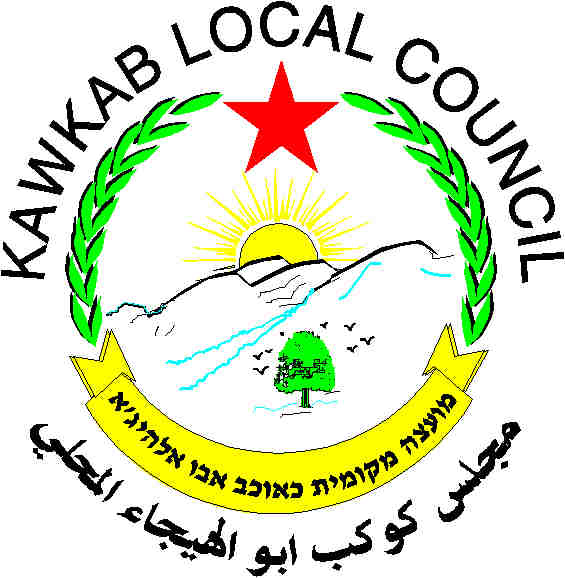 